Программавступительного испытания в аспирантуру по направлению 05.06.01 Науки о землепрофиль:  «Инженерная геология, мерзлотоведение и грунтоведение
 (геолого-минералогические науки)Составители: Руководитель  ООП					 		Е.Г. ЯзиковРуководитель  профиля  						Л.А. СтроковаТомск 2018ТРЕБОВАНИЯ К УРОВНЮ ПОДГОТОВКИ ПОСТУПАЮЩИХ В АСПИРАНТУРУПрограмма вступительного испытания по профилю «Инженерная геология, мерзлотоведение и грунтоведение» предназначена для поступающих в аспирантуру в качестве руководящего учебно-методического документа для целенаправленной подготовки к сдаче вступительного испытания. Целью проведения вступительных испытаний является оценка знаний, готовности и возможности поступающего к освоению программы подготовки в аспирантуре, к самостоятельному выполнению научной работы, подготовке и защите диссертации на соискание ученой степени кандидата наук. Поступающий в аспирантуру должен продемонстрировать высокий уровень практического и теоретического владения материалом вузовского курса по дисциплинам направления «Прикладная геология».СОДЕРЖАНИЕ И СТРУКТУРА ВСТУПИТЕЛЬНОГО ИСПЫТАНИЯПО Профилю  «ИНЖЕНЕРНАЯ ГЕОЛОГИЯ, МЕРЗЛОТОВЕДЕНИЕ И 
ГРУНТОВЕДЕНИЕВступительный экзамен проводится в форме компьютерного тестирования. Тестирование длится 60 минут без перерывов. Отсчёт времени начинается с момента входа соискателя в тест. Инструктаж, предшествующий тестированию, не входит в указанное время. У каждого тестируемого имеется индивидуальный таймер отсчета. Организаторами предусмотрены стандартные черновики, использование любых других вспомогательных средств запрещено.Тест состоит из 32 тестовых заданий базовой сложности разных типов: с выбором одного или нескольких верных ответов из 3-8 предложенных, на установление верной последовательности, соответствия, с кратким ответом.Распределение заданий в тесте по содержанию представлено в Таблице 1.Таблица 1 Структура теста по профилюСПИСОК РЕКОМЕНДОВАННОЙ ЛИТЕРАТУРЫ Ананьев В. П., Потапов А. Д., Филькин Н. А.  Специальная инженерная геология: учебник для вузов. – Москва: Высшая школа, Добросвет 2018. — 263 с.Бондарик Г. К., Пендин В. В., Ярг Л. А. Инженерная геодинамика: учебник – Москва: «КДУ», «Добросвет»,  2016. – 440 с.Вакулин А.А. Основы геокриологии. Тюмень: ТюмГУ, 2014. 220 с.Грунтоведение // Трофимов В.Т., Королёв В.А., Вознесенский Е.А., Голодковская Г.А., Васильчук Ю.К., Зиангиров Р.С. 6-е изд. М.: Изд-во МГУ. «Добросвет», 2018. -1024 с.Инженерная геология России. Т. 2. Инженерная геодинамика России / под ред. В. Т. Трофимова, Э. В. Калинина. М.: КДУ, – 2013. – 672 с.Инженерная геология России. Т.3. Инженерно-геологические структуры /Под ред. В.Т. Трофимова, Т.И. Аверкиной. М.: КДУ,  – 2014.Инженерная геология России. Том 1. Грунты России/ Под ред. В.Т. Трофимова, Е.А. Вознесенского и В.А. Королева. М.: КДУ, 2014. 674 с. Строкова Л.А. Общая инженерная геология: Учебник /Соавтор П.П. Ипатов. – Гриф УМО. - Томск: Изд. ТПУ, 2015. – 367 с.Сергеев Е.М. Инженерная геология: учебник для вузов / Е. М. Сергеев. – 3-е изд., стер. - Москва: Альянс, 2015. – 248 с.Трофимов В.Т., Красилова Н. С.  Инженерно-геологические карты: учебное пособие. – Москва: М.: «КДУ», «Добросвет», 2018. –  384 с.: ил.Общее мерзлотоведение/ Под ред. В.А.Кудрявцева. М.: Изд-во МГУ, – 1978ГОСТ 25100 – 2011. Грунты. Классификация.СП 22.13330.2016. Основания зданий и сооружений.СП 47.13330.2016.   Инженерные изыскания для строительства (основные положения).СП 11-105–97. Инженерно-геологические изыскания для строительства.ОБРАБОТКА РЕЗУЛЬТАТОВ Проверка правильности выполнения заданий всех частей производится автоматически по эталонам, хранящимся в системе тестирования. Таблица перевода итогового балла в литерную и традиционную оценку                                                                                                                              Таблица 2МИНИСТЕРСТВО НАУКИ И ВЫСШЕГО ОБРАЗОВАНИЯ РОССИЙСКОЙ ФЕДЕРАЦИИ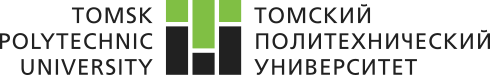 федеральное государственное автономное образовательное учреждение высшего образования«НАЦИОНАЛЬНЫЙ ИССЛЕДОВАТЕЛЬСКИЙТОМСКИЙ ПОЛИТЕХНИЧЕСКИЙ УНИВЕРСИТЕТ»УТВЕРЖДАЮДиректор ИШПР    			   А.С. Боев«	» 			 2018 г.№ Модуль тестаСодержательный блок (Контролируемая тема)Кол-во заданий в билетеМаксимальный балл за модульВесовой коэффициентИтоговый балл за экзамен1ГрунтоведениеКомпоненты геологической среды. Горные породы283,1251001ГрунтоведениеФизические свойства горных пород и грунтов283,1251001ГрунтоведениеВодные свойства грунтов283,1251001ГрунтоведениеМеханические свойства грунтов283,1251002Инженерная геодинамикаКлассификации геологических процессов и явлений Условия и факторы процессов и явлений283,1251002Инженерная геодинамикаСейсмические явления. Выветривание283,1251002Инженерная геодинамикаАбразия. Эрозия. Сели. Подтопление. Заболачивание. Карст283,1251002Инженерная геодинамикаГравитационные процессы.283,1251003Методы инженерно-геологических исследованийКлассификация методов.283,1251003Методы инженерно-геологических исследованийРекогносцировка. Съемка.283,1251003Методы инженерно-геологических исследованийИнженерно-геологическая разведка. Опробование. Режимные наблюдения283,1251003Методы инженерно-геологических исследованийКартографирование. Районирование.283,1251004МерзлотоведениеУсловия формирования и существования многолетнемерзлых пород. Особенности состава и строения мерзлых пород и их свойства283,1251004МерзлотоведениеПодземные воды мерзлой зоны литосферы183,1251004МерзлотоведениеМерзлотные физико-геологические процессы, явления и образования383,1251004МерзлотоведениеИзыскания, проектирование и строительство сооружений на многолетнемерзлых породах. Технические средства и технологии исследования состава и свойств грунтов в лабораторных и полевых условиях283,125100ВСЕГОВСЕГОВСЕГОВСЕГО323,125100Традиционная оценкаИспользуемая шкала оцениванияИтоговый балл, баллыИтоговый балл, баллынеудовлетворительноF055удовлетворительноE5664удовлетворительноD6569хорошоC7079хорошоВ8089отличноA90100